целиТЕМЫ ЗАНЯТИЙоценкаКонечная оценка зависит от числа набранных балловорганизация работы в течение семестраСформулированные в данном силлабусе условия работы НИС во втором семестре предполагают, что основная работа выполняется студентами самостоятельно. Непосредственно аудиторные занятия, однако, будут выполнять важную функцию оценки промежуточного прогресса каждой проектной группы, консультирования студентов курса по вопросам исследовательской методологии и организации проектной работы. В рамках занятий возможно применение игровых методик, проективных техник и других способов раскрепощения исследовательского воображения и организационного потенциала студентов. Конкретные формы аудиторной работы определяются студентами и преподавателем коллективно на первом занятии семестра и могут в дальнейшем пересматриваться в зависимости от возникающих запросов студентов. Предполагается, что к проведению некоторых занятий будут привлечены тьюторы программы, а также сотрудники ИнОбра. Описание задачи на семестр и KPIKPI - - Key Performance Indicators – Ключевые показатели (учебной) деятельности студентаВ ходе занятий по НИС во втором семестре индивидуальная активность студентов отдельно оцениваться не будет. Индивидуальная оценка в итоговой ведомости будет выставляться каждой/каждому студентке/студенту в зависимости от результатов её/его проектной группы и всего курса в целом. Общая идеология занятий по НИС во втором семестре отражает адаптированные с учетом потребностей программы идеи проблемно ориентированного подхода в обучении (Problem-based learning) https://en.wikipedia.org/wiki/Problem-based_learningОсновной задачей всего курса является применение получаемых теоретических знаний и данных доступных студентам для разработки пилотных проектов по созданию образовательных проектов различного типа, отвечающих определенному общественному запросу. Выполнение указанной задачи будет производиться проектными группами, сформированными из числа студентов курса, численностью не менее 3 и не более 5 человек каждая. Таким образом, на курсе может образовано от 6 до 10 проектных групп. Темы проектов, структуру групп, их организационные принципы и способы работы студенты определяют самостоятельно. Рекомендуется учитывать концепцию Дэвида Старка при формировании организационной культуры проектных групп и определении стандартов исследовательской практики. Пример тематически важного и корректного по осуществлению проекта см. в источнике 5 из списка дополнительной литературы. По умолчанию предполагается, что каждая проектная группа обеспечивает вклад в общую задачу курса, развивая в рамках создания единой платформы проект/группу проектов, основанных на темах индивидуальных и/или групповых курсовых работ студентов. Однако связь разрабатываемых проектными группами проектов с темами курсовых их членов не является обязательным требованием.  Этапы работы над проектами, представление их результатов рекомендуется планировать с учетом соображений, изложенных в источнике 3 из списка дополнительной литературы. Методологию проектов целесообразно разрабатывать принимая во внимание сведения, представленные в источнике 4 из списка дополнительной литературы. Отмеченные в плане занятий общие обсуждения хода работы в группах обязательны для посещения всеми студентами курса. На втором занятии в январе каждая проектная группа согласовывает график дальнейших консультаций с преподавателем на весь семестр. Нарушение согласованного графика консультаций приравнивается к невыполнению KPI 5. В течение всего 2 семестра тьюторы программы контролируют академический прогресс студентов. Каждый студент обязан не реже 1 раза в 2 недели проходить индивидуальное собеседование с тьюторами относительно хода работы над курсовой. По итогам собеседований тьюторы готовят для руководителя НИС заключение о допуске студента к итоговому зачету KPI по семестру. KPI 1 – Пилотирование проекта По состоянию на 1.06.2016 года каждая проектная группа должна подтвердить пилотирование проекта  на группе не менее чем из 25 внешних участников либо привлечение не менее 100 000 рублей инвестиций. Привлечение проектной группой 0-5 участников/0-20 000 р оценивается в 5 баллов, далее по возрастающей с шагом в 5 баллов за привлечение еще 1-5 участников или еще 20 т.р.  Формой привлечения участников считаются, в том числе, популяризация группы проектной команды в соцсетях, проведение открытых мероприятий по проекту, выполнение отдельных заказов и/или проведение бесплатных мероприятий в рамках реализации начатого проекта. Характер подтверждения обсуждается с ведущим НИС каждой группой отдельно. KPI 2 -  Выход в полуфинал КИВО По состоянию на 5.06.2016 года каждая проектная группа должна будет подать заявку на участие в КИВО и как минимум одна группа – выйти в полуфинал конкурса. Выход в полуфинал КИВО одной группы будет означать выполнение данного KPI всеми проектными группами. Невыход в полуфинал КИВО хотя бы одной группы будет означать неполучение баллов за выполнение этого KPI всеми группами. KPI 3 -  Оценка внешних экспертовРезультаты работы групп должны получить положительную оценку представителей бизнес-инкубатора ВШЭ на представлении 1 и 2 промежуточного отчета, а также положительную оценку на представлении итогового отчета внешним экспертам и представителям бизнес-инкубатора ВШЭ. KPI 4 – Принятая в печать научная статья и/или публикация в СМИПо состоянию на 5.06.2016 каждая проектная группа должна иметь как минимум 1 научную публикацию-статью, принятую к печати любым научным журналом , не входящим в черный список ВШЭhttp://www.hse.ru/science/scifund/bonus-blacklist?_r=24576432.460743128196. либо 1 коллективную публикацию в федеральных печатных или электронных СМИ о реализуемом проекте. Публикации в виде тезисов, кратких сообщений в сборниках конференций , включая международные, не учитываются. KPI считается выполненным группой при условии если хотя бы один ее участник имеет 1 принятую к печати научную публикацию или если участниками группы опубликована 1 публикация о проекте в федеральных печатных или электронных СМИ .  KPI 5 -  Презентация результатов работы группыПо состоянию 10.06.2016 каждая проектная группа должна провести как минимум 2 подтвержденные независимо (напр. отклики в СМИ и соцсетях, не принадлежащие участникам группы) презентации проекта (пилотные сессии реализации) на внешних по отношению к ИнОбру площадках. Список обязательной литературыStark, David. (2011) The Sense of Dissonance. Princeton UP.  http://press.princeton.edu/titles/9070.htmlСписок дополнительной литературыSchlagwein, Daniel, Daneshgar, Farhad (2014) User Requirements of a Crowdsourcing Platform for Researchers: Findings form a Series of Focus Groups. PACIS 2014 Proceedings. http://works.bepress.com/daniel_schlagwein/11Causer, Tim, Wallace, Valerie. (2012) Building A Volunteer Community: Results and Findings from Transcribe Bentham. Digital Humanities. 6-2. http://www.digitalhumanities.org/dhq/vol/6/2/000125/000125.htmlРадаев, Вадим В. (2001) Как организовать и представить исследовательский проект. 75 простых правил. М.: ГУ ВШЭ. http://www.hse.ru/pubs/share/direct/document/74808941Patton Michael Q. (2002) Qualitative Research and Evaluation Methods. SAGE. https://books.google.ru/books?id=FjBw2oi8El4C&redir_esc=yЯстребов, Гордей, Пинская, М & Косарецкий С. (2014) Использование контекстных данных в системе оценки качества образования: опыт разработки и апробация инструментария. Вопросы образования, 4: 58-95. http://vo.hse.ru/2014--4/140055797.html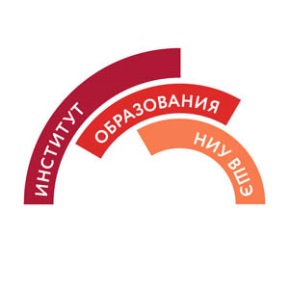 приложение 3. СИЛЛАБУС НИС, 3-4 модулиИнститут образования НИУ ВШЭНАУЧНО-ИССЛЕДОВАТЕЛЬСКИЙ СЕМИНАР ПРОГРАММЫ доп(2 семестр. 3-4 модуль)ПЕТР а. сАФРОНОВ, PSAFRONOV@HSE.RU,КОНСУЛЬТ: ср. – чт. 14.00-18.00ЦельЧем проверяется Сформулировать и обосновать общественную значимость проводимых студентами исследованийВыполнение KPI по семеструОсвоить коллективные формы исследовательской деятельностиВыполнение KPI по семеструСформировать понимание эффективных стратегий  коллективной исследовательской деятельностиВыполнение KPI по семеструДатаТема семинараЧто делать к семинаруЯнварь Представление преподавателем концепции НИС на семестрПодготовить отклики и предложения по развитию НИС 1 семестраОбщее обсуждение старта проектной работыРаспределиться на проектные группы, определить темы проектовКонсультации для проектных группГотовить вопросы по ходу проектной работыФевраль Консультации для проектных группГотовить вопросы по ходу проектной работыКонсультации для проектных группГотовить вопросы по ходу проектной работыКонсультации для проектных группГотовить вопросы по ходу проектной работыМарт Общее обсуждение 1 промежуточного отчета о ходе работы в группах с участием представителей бизнес-инкубатора ВШЭ Подготовить отчет в свободной форме от группы Консультации для проектных группГотовить вопросы по ходу проектной работыКонсультации для проектных группГотовить вопросы по ходу проектной работыКонсультации для проектных группГотовить вопросы по ходу проектной работыАпрель Консультации для проектных группГотовить вопросы по ходу проектной работыКонсультации для проектных группГотовить вопросы по ходу проектной работыКонсультации для проектных группГотовить вопросы по ходу проектной работы0Общее обсуждение 2 промежуточного отчета о ходе работы в группах с участием представителей бизнес-инкубатора ВШЭПодготовить отчет в свободной форме от группы Май Общее обсуждение промежуточных результатовПодготовить вопросы для других группОбщее обсуждение промежуточных результатовПодготовить вопросы для других группИюнь Консультации для проектных группГотовить вопросыИтоговое публичное представление результатов с участием представителей бизнес-инкубатора ВШЭ и внешних экспертовГотовиться к презентацииТребованиеК-во балловВыполнение KPI 125Выполнение KPI 225Выполнение KPI 310Выполнение KPI420Выполнение KPI 520ИТОГО100 Баллы90-10080-9970-7960-6950-5940-4930-3920-2910-191-9Оценка10987654321